Приложение 1ЗАЯВКАна участие в краевом очном этапе фестиваля школьных музеев,клубов патриотической направленности__________________________________________________________________                 (наименование музея, клуба патриотической направленности)Образовательная организация, представляющая музей, клуб (индекс, почтовый адрес) ______________________________________________3. Тел.(факс) с указанием междугороднего кода 8  (_______)_______________4. E-mail __________________________________________________________5. Адрес сайта (страницы): http:// ______________________________________6. Профиль (направление) музея, клуба_________________________________7. Ф.И.О., занимаемая  должность руководителя музея, клуба ________________________________________________________________8. Контактный телефон руководителя__________________________________9. Количество участников фестиваля___________________________________9. Номинация, в которой участвуют ___________________________________10. Указать необходимое оборудование для оформления экспозиции (выставки)Подпись руководителя  образовательного учреждения (Ф.И.О.),  печатьПриложение 2 График репетиций знаменных группПриложение 3Пример оформления выставки «Стена памяти»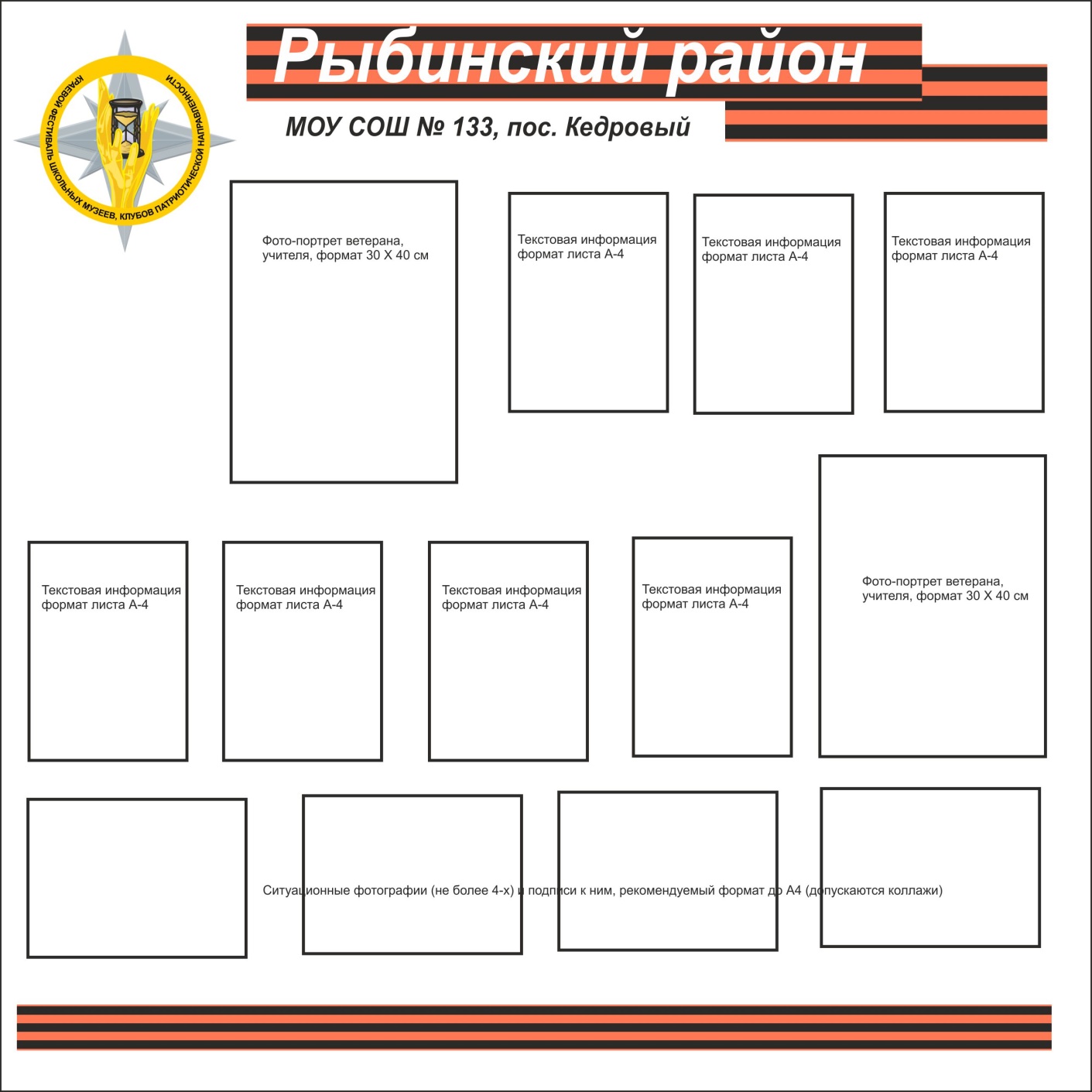 Приложение 4Согласиена использование изображений и обработку персональных данных участника краевого фестиваля школьных музеев, клубов патриотической направленностиЯ, ______________________________________________________________,(ФИО родителя, законного представителя)выражаю свое согласие на обработку краевым государственным бюджетным образовательным учреждением дополнительного образования «Красноярским краевым центром туризма и краеведения», расположенным по адресу: 660021, г. Красноярск, ул. Карла Маркса, д. 18 далее – Центр), персональных данных____________________________________________________________ (ФИО участника фестиваля) (далее – Участник)Подтверждаю, что, выражая такое согласие, я действую по своей воле 
и в своих интересах.Настоящее согласие представляется на осуществление любых правомерных действий в отношении изображений и персональных данных Участника, которые необходимы для достижения целей, включая сбор, систематизацию, накопление, хранение, уточнение (обновление, изменение), использование, распространение, обезличивание, блокирование, уничтожение персональных данных, а также осуществление любых иных действий с персональными данными Участника в соответствии с действующим законодательством.Согласие дается на обработку следующих персональных данных:фамилия, имя, отчество;адрес регистрации;дата, месяц, год рождения,обнародование и дальнейшее использование изображений с Участником.Настоящее согласие действует в течение трех лет со дня представления Участником персональных данных Центру документов для участия 
в краевом фестивале школьных музеев, клубов патриотической направленности с 6 по 9 мая 2018 г.  Мне известно, что по истечении срока действия согласия документы, содержащие персональные данные Участника, подлежат уничтожению.Мне известно, что в соответствии с Федеральным законом 
от 27.07.2006 № 152-ФЗ «О персональных данных» персональные данные Участника могут быть в любое время исключены из общедоступных источников персональных данных по моему требованию либо по решению суда или иных уполномоченных государственных органов.Мне известно, что обработка Центром персональных данных Участника осуществляется в информационных системах с применением электронных и бумажных носителей информации.Дата	                         Подпись                             Расшифровка подписиФИОДата рожденияКласс Полное название образовательного учреждения ФИО родителя/законного представителя, номер телефонаВремя проведения репетицийУчастники репетицийМесто проведения репетицийМесто сбора27 апреля 19 часовЗнаменщики5 музеев ОУ г. КрасноярскаПлощадь РеволюцииКГБОУ ДО «Красноярский краевой центр туризма и краеведения», ул. Карла Маркса, 1186 мая 16 часовЗнаменщики24 музеяПлощадь ПобедыМБУК «Мемориал Победы», ул. Дудинская, 2а7 мая 17 часовЗнаменщики24 музеяПлощадь ПобедыКГБОУ ДО «Красноярский краевой Дворец пионеров», ул. Конституции СССР, 17 мая 19 часов Знаменщики24 музеяПлощадь РеволюцииКГБОУ ДО «Красноярский краевой центр туризма и краеведения», ул. Карла Маркса, 1188 мая 20 часов Знаменщики24 музеяСанаторно-оздоровительный комплекс «Гренада»Санаторно-оздоровительный комплекс «Гренада»